        ҠАРАР                                                                                                       ПОСТАНОВЛЕНИЕ                       21 июнь 2022 й.                                          №  18                                         21 июня 2022 г.Организация мест сжигания растительных отходов на землях общего пользования на территории сельского поселения Ямакаевский сельсовет муниципального района Благоварский район Республики БашкортостанВо исполнение требований пункта 9 части 1 статьи 14 и пункта 10 части 1 статьи 16 Федерального закона от 06.10.2003 № 131-ФЗ «Об общих принципах организации местного самоуправления в Российской Федерации», статьи 19 Федерального закона от 21.12.1994 № 69-ФЗ «О пожарной безопасности», статьи 8 Федерального закона от 24.06.1998 № 89-ФЗ "Об отходах производства и потребления", требований Постановления Правительства РФ от 16 сентября 2020 г. N 1479 "Об утверждении Правил противопожарного режима в Российской Федерации", в целях обеспечения пожарной безопасности, недопущения захламления контейнерных площадок веточной массой и отходами растительного происхождения, на территории населенных пунктов муниципального района Благоварский район Республики Башкортостан, ПОСТАНОВЛЯЮ:         1. Организовать места сжигания растительных отходов на землях общего пользования по адресу: Республика Башкортостан, Благоварский район, сельское поселение Ямакаевский  сельсовет:- в 600 м. от с. Ямакай, координаты: 54.3922; 55.4198 - в 500 м. от д. Барсуан, координаты: 54.620556; 55.1147222. Использование открытого огня должно осуществляться в специально оборудованных местах при выполнении следующих требований:а) место использования открытого огня должно быть выполнено в виде котлована (ямы, рва) не менее чем 0,3 метра глубиной и не более 1 метра в диаметре или площадки с прочно установленной на ней металлической емкостью (например, бочка, бак, мангал) или емкостью, выполненной из иных негорючих материалов, исключающих возможность распространения пламени и выпадения сгораемых материалов за пределы очага горения, объемом не более 1 куб. метра;б) место использования открытого огня должно располагаться на расстоянии не менее 50 метров от ближайшего объекта (здания, сооружения, постройки, открытого склада, скирды), 100 метров - от хвойного леса или отдельно растущих хвойных деревьев и молодняка и 30 метров - от лиственного леса или отдельно растущих групп лиственных деревьев;в) территория вокруг места использования открытого огня должна быть очищена в радиусе 10 метров от сухостойных деревьев, сухой травы, валежника, порубочных остатков, других горючих материалов и отделена противопожарной минерализованной полосой шириной не менее 0,4 метра;г) лицо, использующее открытый огонь, должно быть обеспечено первичными средствами пожаротушения для локализации и ликвидации горения, а также мобильным средством связи для вызова подразделения пожарной охраны.3. Использование открытого огня должно осуществляться в соответствии с требованиями Постановления Правительства РФ от 16 сентября 2020 г. N 1479 "Об утверждении Правил противопожарного режима в Российской Федерации".         4. Разместить настоящее постановление на официальном сайте сельского поселения в информационно - телекоммуникационной сети «Интернет», обнародовать в здании Администрации сельского поселения.         5. Контроль за исполнением настоящего постановления оставляю за собой.Глава сельского поселенияЯмакаевский сельсовет	А.А.ХусаиновБлаговар районы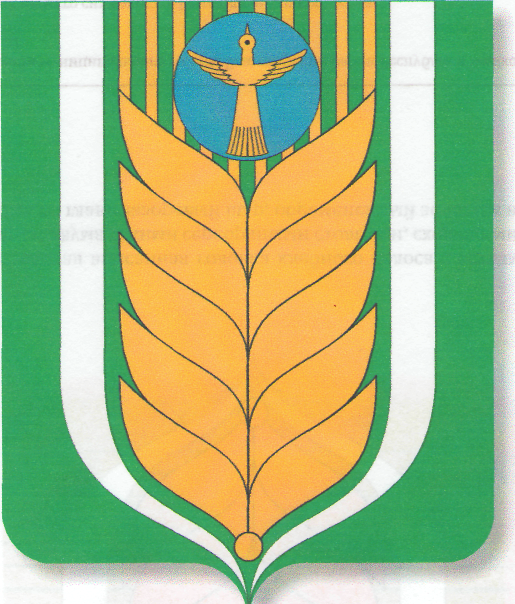 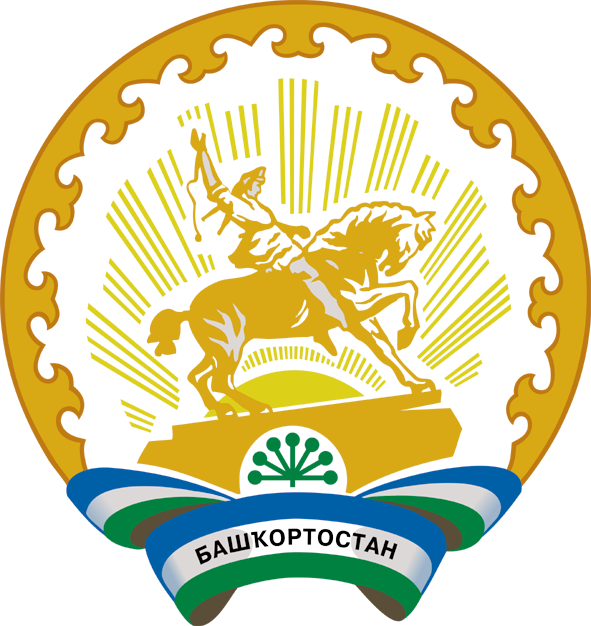 муниципаль районыныңЯмаkай ауыл советыауыл биләмәһехакимияте452748, Ямаkай ауылы,Сәскә урамы, 3Тел. 8(34747)3-16-31;3-16-37                     801105511018@mail.ruАдминистрациясельского поселенияЯмакаевский сельсоветмуниципального районаБлаговарский район452748, село Ямакай,ул.Цветочная, 3Тел. 8(34747)3-16-31; 3-16-37                801105511018@mail.ru